                                                Резюме участникаСперанская Валентина Владиславовна;учитель английского языкаклассный руководитель 8«Б» класса Стаж работы в качестве классного руководителя – 4 года;О себе и о воспитательной деятельности.Образование высшее. В 2014 году окончила ЧГПУ им. И.Я. Яковлева  по специальности «Теория и практика преподавания английского языка».Имею первую квалификационную категорию.В данной школе работаю с 2019 года.  Награждена грамотой  отдела образования г.Канаш за значительные успехи в организации и совершенствовании воспитательно-образовательного процесса Пр.№88 от 20.08.2021г.             В настоящее время работаю над совершенствованием форм и способов организации воспитательного процесса в 8 «б» классе.Главная цель моей воспитательной  работы – воспитание и развитие  духовно богатой, физически здоровой, творчески мыслящей личности и формирование сплочённого классного коллектива.Моя основная заповедь - любить ученика, понимать, принимать, сострадать, помогать. Завтра мы будем жить так, как учим и воспитываем сегодня.  	Осуществляю мероприятия, расширяющие кругозор и познавательные интересы ученика, стимулирующие любознательность, исследовательское мышление.   	 В своей работе опираюсь на индивидуальный подход в обучении и творческом развитии  путем вовлечения учащихся в различные классные и школьные мероприятия.  	  Большое внимание уделяю воспитанию нравственности у детей, стараюсь помочь каждому ребенку поверить в свои возможности, воспитываю организованность, ответственность, самостоятельность. Организую систему отношений через разнообразные виды воспитывающей деятельности классного коллектива,  создаю условия для индивидуального самовыражения каждого ребенка и развития каждой личности, сохранения неповторимости и раскрытия его потенциальных способностей, защиты интересов детства. Уделяю внимание пропаганде и формированию здорового образа жизни. Стараюсь создавать всевозможные условия для самосовершенствования и творчества учащихся.        Изучаю новинки педагогической литературы, передовой опыт лучших учителей, и применяю их на практике. 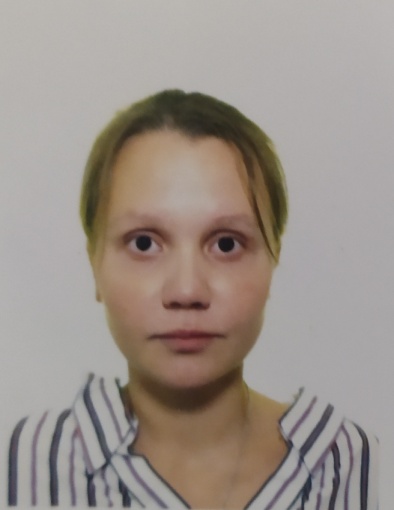 